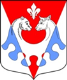    МУНИЦИПАЛЬНОЕ ОБРАЗОВАНИЕ                    СЕЛЬЦОВСКОЕ СЕЛЬСКОЕ ПОСЕЛЕНИЕВОЛОСОВСКОГО МУНИЦИПАЛЬНОГО РАЙОНА ЛЕНИНГРАДСКОЙ ОБЛАСТИСОВЕТ ДЕПУТАТОВСЕЛЬЦОВСКОГО СЕЛЬСКОГО ПОСЕЛЕНИЯ РЕШЕНИЕ ( восемнадцатое заседание третьего созыва)От 04 октября  2017 года    №125Обутверждении «Программыкомплексного развития транспортной  инфраструктурымуниципального образованияСельцовское сельское поселение Волосовского муниципального района Ленинградской области на 2017 – 2032 гг.»В целях разработки комплекса мероприятий направленных на повышение надежности, эффективности и экологичности работы объектов транспортной  инфраструктуры, расположенных на территории Сельцовского муниципального образования, и руководствуясь Федеральным законом от 06.10.2003 N 131-ФЗ "Об общих принципах организации местного самоуправления в Российской Федерации", Постановлением Правительства РФ от 25 декабря 2015 г. № 1440 «Об утверждении требований к программам комплексного развития транспортной инфраструктуры поселений, городских округов», Уставом муниципального образования Сельцовского сельского поселения  Волосовского муниципального района Ленинградской области, совет депутатов Сельцовского  сельского поселения  Волосовского муниципального района  Ленинградской области     р е ш и л:1. Утвердить «Программу комплексного развития транспортной  инфраструктуры муниципального образования Сельцовское сельское поселение Волосовского муниципального района Ленинградской области на 2017 – 2032 гг.», согласно приложению. 2. Опубликовать настоящее Решение на официальном сайте администрации муниципального образования Сельцовское сельское поселение Волосовского муниципального района Ленинградской области, а также в официальном печатном издании совета депутатов МО Сельцовское сельское поселение - газете «Сельцовский вестник». 3. Настоящее Решение вступает в законную силу со дня его опубликования.Глава муниципального образованияСельцовское сельское поселение:                                               Д.А. ПименовПРИЛОЖЕНИЕ 1к решению совета депутатовот 04.10.2017 года №125ПРОГРАММА«Комплексное развитие  транспортной  инфраструктурымуниципального образования Сельцовское сельское поселение Волосовского муниципального района Ленинградской области на 2017 – 2032 года»СОДЕРЖАНИЕВведениеПаспорт ПрограммыХарактеристика существующего состояния транспортной инфраструктурымуниципальногообразования Сельцовское сельское поселение Волосовского муниципального района Ленинградской области.3.	Прогноз транспортного спроса, измененияобъемов и характерапередвижения населения и перевозов грузов на территории муниципальногообразования Сельцовское сельское поселение Волосовского муниципального района Ленинградской области.4.	Принципиальные варианты развития и оценка по целевым показателямразвития транспортной инфраструктуры муниципального образованияСельцовское сельское поселение Волосовского муниципального района Ленинградской области.5.	Перечень и очередность реализации мероприятий по развитиютранспортной инфраструктуры муниципальногообразования Сельцовское сельское поселение Волосовского муниципального района Ленинградскойобласти.6.	Оценка объемов и источников финансирования мероприятий развитиятранспортной инфраструктуры муниципального образованияСельцовскоесельское поселение Волосовского муниципального района Ленинградской области.7.	Оценка эффективности мероприятийразвития транспортнойинфраструктуры на территории муниципального образования Сельцовскоесельское поселениеВолосовского муниципального района Ленинградской области.8.	Предложение по институциональным преобразованиям,совершенствованию правового информационного обеспечения деятельностив сфере транспортного обслуживания населения и субъектов экономическойдеятельности на территории муниципального образования Сельцовское сельское поселение Волосовского муниципального района Ленинградской области.ВВЕДЕНИЕПрограмма комплексного развития транспортной инфраструктуры поселения - документ, устанавливающий перечень мероприятий по проектированию, строительству, реконструкции объектов транспортной инфраструктуры, включая те, которые предусмотрены государственными и муниципальными программами, стратегией социально-экономического развития муниципального образования и планом мероприятий по реализации стратегии социально-экономического развития муниципального образования (при наличии указанных стратегии и плана), планом и программой комплексного социально-экономического развития муниципального образования, инвестиционными программами субъектов естественных монополий в области транспорта, договорами о комплексном освоении территорий или о развитии застроенных территорий.Программа комплексного развития транспортной инфраструктуры поселения обеспечивает: а) безопасность, качество и эффективность транспортного обслуживания населения, а также юридических лиц и индивидуальных предпринимателей, осуществляющих экономическую деятельность, на территории поселения; б) доступность объектов транспортной инфраструктуры для населения и субъектов экономической деятельности в соответствии с нормативами градостроительного проектирования поселения; в) развитие транспортной инфраструктуры в соответствии с потребностями населения в передвижении, субъектов экономической деятельности - в перевозке пассажиров и грузов на территории поселений; г) развитие транспортной инфраструктуры, сбалансированное с градостроительной деятельностью в поселениях; д) условия для управления транспортным спросом; е) создание приоритетных условий для обеспечения безопасности жизни и здоровья участников дорожного движения по отношению к экономическим результатам хозяйственной деятельности; ж) создание приоритетных условий движения транспортных средств общего пользования по отношению к иным транспортным средствам; з) эффективность функционирования действующей транспортной инфраструктуры.Ответственность за разработку Программы и ее утверждение закреплены за органами местного самоуправления. На основании утвержденной Программы орган местного самоуправления может определять порядок и условия разработки инвестиционных программ и муниципальныхправовых актов.Программа «Комплексное развитие транспортной инфраструктуры муниципального образования Сельцовское сельское поселениеВолосовского муниципального района Ленинградской области на 2017 - 2032 года» разработана на основании следующих документов:1.Федеральный закон от 29.12.2014 года № 456-ФЗ "О внесении изменений в Градостроительный кодекс Российской Федерации и отдельные законодательные акты Российской Федерации",2.Федеральный закон от 06.10.2003 г. №131-Ф3«Об общих принципахорганизации местного самоуправления в Российской Федерации»,3.Постановление Правительства РФ от 25.12.2015 г. № 1440 «Обутверждении требований к программам комплексного развитиятранспортной инфраструктуры поселений, городских округов»,4.Устав МО Сельцовское сельское поселение Волосовского муниципального района Ленинградской области,5.Постановление администрации муниципального образованияСельцовское сельское поселение Волосовского муниципального района Ленинградской области от 23.08.2017г. № 160«Об утверждении программы комплексного развития транспортной инфраструктуры муниципального образования Сельцовское сельское поселение Волосовского муниципального района Ленинградской области на 2017 - 2032 года»,6.Генеральный план Сельцовского сельского поселения.Программа определяет основные направления развития транспортной инфраструктуры Сельцовского сельского поселения, в том числе, социально- экономического и градостроительного поселения, транспортного спроса, объемов и характера передвижения населения и перевоза грузов по видам транспорта, уровня автомобилизации, параметров дорожного движения, показатели безопасности дорожного движения, негативного воздействия транспортной инфраструктуры на окружающую среду и здоровье населения.Основу Программы составляет система программных мероприятий по различным направлениям развития транспортной инфраструктуры МО. Данная Программа ориентирована на устойчивое развитие МО и в полной мере соответствует государственной политике реформирования транспортного комплекса Российской Федерации.Цели и задачи программы- развитие транспортной инфраструктуры поселения, сбалансированное и скоординированное с иными сферами жизни деятельности, формирование условий для социально-экономического развития, повышение безопасности, качество эффективности транспортного обслуживания населения, юридических лиц и индивидуальных предпринимателей, осуществляющих экономическую деятельность, снижение негативного воздействия транспортной инфраструктуры на окружающую среду поселения.ПАСПОРТ ПРОГРАММЫХарактеристика существующего состояния транспортной инфраструктуры муниципального образованияСельцовское сельское поселение Волосовского муниципального района Ленинградской области.Территория поселения входит в состав Волосовского муниципального района Ленинградской области. Сельцовское сельское поселение расположено в северо-восточной части Волосовского муниципального района Ленинградской области. Границы поселения установлены областным законом от 24.09.2004 г № 64-оз «Об установлении границ и наделении соответствующим статусом муниципального образования  Волосовский муниципальный район Ленинградской области и муниципальных образований в его составе». Численность населения на 01.01.2017г.  –2557 человек.Населенные  пункты, входящие в состав поселения: 1.посёлок Сельцо, 2.деревня Анташи, 3.деревня Каськово, 4.деревня Кивалицы, 5.деревня Добряницы,6.деревня Модолицы, 7.деревня Шелково, 8.деревня Голубовицы,9.деревня Рутелицы,10.деревня Слободка,11.деревня Сельцо12.деревня Красная МызаАдминистративным центром поселения является посёлок Сельцо.Сельцовское сельское поселение граничит с поселениями Волосовского муниципального района:- на юго-востоке — с Губаницким сельским поселением- на юге — с Клопицким сельским поселением- на юго-западе — с Бегуницким сельским поселениемПо территории поселения проходят автомобильные дороги: E 20 -А180 «Нарва»,Р40-«Кемполово — Шапки», Н18-«Каськово — Ольхово»Н25-«Каськово — Шёлково»Площадь территории Сельцовского сельского поселения в установленных границах составляет, согласно справочнику «Административно-территориальное деление по Ленинградской области», 8400 га. В результате обмера площадь территории Сельцовского сельского поселения составила 8426 га.На территории муниципального образования Сельцовское сельское поселение Волосовского муниципального района Ленинградской области для реализации мероприятий адресной целевой программы «Совершенствование и развитие автомобильных дорог Ленинградской области на 2009 -2020 годы» за счет средств бюджета поселения, областного бюджета и бюджета Волосовского района выполняются ряд работ, а именно:- работы по капитальному ремонту и ремонту автомобильных дорог местного значения в населенных пунктах;- работы по ремонту дворовых территорий многоквартирных домов, проездов к дворовым территориям многоквартирных домов в населенных пунктах. За счет средств местного бюджета производится оплата за электроэнергию и обслуживание сетей уличного освещения, а так же приобретаются электротовары для уличного освещения.Содержание улично-дорожной сети местного значения обеспечивают предприятия ЖКХ и дорожного хозяйства по договорам с администрацией.Автомобильный транспортСельцовское сельское поселение расположено в северо-восточной части Волосовского муниципального района.Расстояние от административного центра Сельцовского сельского поселения поселка Сельцо до административного центра Волосовского муниципального района города Волосово составляет по трассе 25 км.В радиусе 20 км от поселка Сельцо на территории Волосовского, Ломоносовского и Гатчинского муниципальных районов расположены следующие сравнительно крупные населенные пункты – центры сельских поселений (Таблица 1).Таблица 1.  «Ближайшие к Сельцовскому сельскому поселению населенные пункты с численностью населения более 1 тыс. человек»Через территорию Сельцовского сельского поселения проходит автомобильная дорога федерального значения М-11 «Нарва», что определяет его удобную транспортную доступность со стороны Санкт-Петербурга.В 5 км к востоку от административной границы с Ломоносовским муниципальным районом автодорога М-11 «Нарва» пересекается с федеральной автодорогой А-120 «Санкт-Петербургское южное полукольцо», которая образует удобный скоростной выход к Кольцевой автодороге Санкт-Петербурга в районе Большой Ижоры на расстоянии 45 км от поселка Сельцо и в районе Петродворца на расстоянии 35 км от поселка Сельцо. По трассе А-120 обеспечивается удобное транспортное сообщение с Гатчиной с выходом на автомобильную дорогу федерального значения М-20 «Псков» на расстоянии 35 км от поселка Сельцо. Далее по трассе А-120 образуется выход на город Тосно и автомобильную дорогу федерального значения М-10 «Россия» на расстоянии 78 км от поселка Сельцо.Через территорию Сельцовского сельского поселения проходит автомобильная дорога регионального значения Анташи – Ропша – Красное Село (Красносельский район Санкт-Петербурга), которая обеспечивает прямой удобный выход на федеральную трассу А-120 в районе деревни Дятлицы Ломоносовского муниципального района. Данная дорога также обеспечивает выход на Кольцевую автодорогу Санкт-Петербурга и на Петергофское шоссе в районе Петродворца в 32 км от деревни Анташи. Кроме того, через Ропшу образуется дополнительный транспортный выход в Санкт-Петербург (Красносельский район) по дорогам регионального значения в 34 км от границ Сельцовского сельского поселения. Данный транспортный коридор может рассматриваться в качестве дублера федеральной трассы М-11 «Нарва».Автомобильная дорога регионального значения Каськово – Шёлково – Лопухинка обеспечивает связь территории Сельцовского сельского поселения с центральной и западной частями Ломоносовского муниципального района, с Сосновоборским городским округом.Перечень автомобильных дорог общего пользования местного значениямуниципального образования Сельцовское сельское поселениеВолосовскогомуниципального района Ленинградской области Перечень междугородних и пригородных автобусных маршрутов, проходящих по территории Сельцовского сельского поселения (кол-во рейсов в день)Маршруты общественного пассажирского транспорта проходят через населенные пункты Сельцовского сельского поселения: д.Анташи, п.Сельцо, д.Красная Мыза, д.Каськово, д.Шелково. В этих населенных пунктах расположены остановочные пункты общественного транспорта с остановочными павильонами. Сооружения и сообщения речного и воздушного транспорта в муниципальном образовании Сельцовское сельское поселение Волосовского муниципального района Ленинградской области, отсутствуют.3. Прогноз транспортного спроса, изменения объемов и характерапередвижения населения и перевозов грузов на территории муниципального образования Сельцовское сельское поселение Волосовского  муниципального района Ленинградской области.В соответствии с Транспортной стратегией Российской Федерации до 2030 года, утвержденной распоряжением Правительства Российской Федерации от 22 ноября 2008 г. №	 1734-р, одним из основных направлений развития транспортной инфраструктуры в Северо-Западном федеральном округе является реконструкция автодорожных подходов к государственной границе Российской Федерации на территории Ленинградской области. В связи с этим производиться реконструкция автомобильной дороги федерального значения М-11 «Нарва». Для обеспечения безопасности дорожного движения по трассе М-11 «Нарва» на территории Сельцовского сельского поселения генеральным планом предлагаются следующие мероприятия по развитию автодорожной инфраструктуры:Строительство транспортной развязки на пересечении трассы М-11 «Нарва» с автомобильной дорогой регионального значения Кемполово – Губаницы – Калитино – Выра – Тосно – Шапки;Строительство пешеходного перехода в двух уровнях в поселке Сельцо в районе средней общеобразовательной школы – на первую очередь (2012 – 2020 годы), в деревне Анташи и в деревне Каськово – на расчетный срок (2021 – 2030 годы);Организация съезда с трассы М-11 «Нарва» в поселке Сельцо на первую очередь для комплексного развития жилищного строительства на территории, расположенной к северу от автомобильной дороги;Устройство шумозащитных экранов для защиты жилых зон на территории поселка Сельцо, деревень Анташи, Каськово, Красная Мыза от негативного воздействия со стороны трассы М-11 «Нарва» - на первую очередь;Развитие зоны зеленых насаждений специального назначения для защиты жилых зон на территории поселка Сельцо, деревень Анташи, Каськово от негативного воздействия со стороны трассы М-11 «Нарва» - на первую очередь;Размещение двух автозаправочных станций: в деревне Каськово – на первую очередь, у пересечения с автомобильной дорогой регионального значения Кемполово – Губаницы – Калитино – Выра – Тосно – Шапки – на расчетный срок.В качестве одного из вариантов реконструкции автомобильной дороги федерального значения М-11 «Нарва» предлагается рассмотреть вопрос о строительстве автодорожного обхода поселка Сельцо, деревни Анташи и деревни Каськово с южной стороны. Строительство обхода предлагается с целью вывода транзитного транспортного потока за пределы жилых зон. Территория Сельцовского сельского поселения в достаточной степени обеспечена сетью автомобильных дорог регионального значения. Необходимо поддержание их в нормативном состоянии. Развитие сети автомобильных дорог регионального значения не требуется.На территории муниципального образования Сельцовское сельское поселение Волосовского муниципального района Ленинградской области объекты транспортной инфраструктуры отсутствуют.Места организованного хранения личного автомобильного транспорта имеются только в административном центре поселения поселке Сельцо и представляют собой гаражный кооператив, расположенный в северной части поселка и стоянку легковых автомобилей на свободном участке в зоне среднеэтажной жилой застройки поселка Сельцо. В остальных населенных пунктах хранение автотранспорта производится на придомовых участках или на территории улично-дорожной сети.4. Принципиальные варианты развития и оценка по целевым показателям развития транспортной инфраструктуры муниципального образования Сельцовское сельское поселение Волосовского муниципального района Ленинградской области.Автомобильные дороги подвержены влиянию природной окружающей среды, хозяйственной деятельности человека и постоянному воздействию транспортных средств, в результате чего меняется технико-эксплутационное состояние дорог. Состояние сети дорог определяется своевременностью, полнотой и качеством выполнения работ по содержанию, ремонту капитальному ремонту и зависит напрямую от объемов финансирования. В условиях, когда объем инвестиций в дорожной комплекс является явно недостаточным, а рост уровня автомобилизации значительно опережает темпы роста развития дорожной инфраструктуры на первый план выходят работы по содержанию и эксплуатации дорог.  Поэтому в Программе выбирается вариант качественного содержания и капитального ремонта дорог.Основным вариантом развития программы является развитие современной и эффективной автомобильно-дорожной инфраструктуры. Для достижения этого необходимо решить следующие задачи: - выполнение комплекса работ по поддержанию, оценке надлежащего технического состояния, а также по организации и обеспечению безопасности дорожного движения на автомобильных дорогах общего пользования местного значения и искусственных сооружений на них (содержание дорог и сооружений на них); - выполнение комплекса работ по восстановлению транспортно-эксплуатационных характеристик автомобильных дорог, при выполнении которых не затрагиваются конструктивные и иные характеристики надежности и безопасности (ремонт дорог); - выполнение комплекса работ по замене или восстановлению конструктивных элементов автомобильных дорог, дорожных сооружений и их частей, выполнение которых осуществляется в пределах установленных допустимых значений и технических характеристик класса и категории автомобильных дорог и при выполнении которых затрагиваются конструктивные и иные характеристики надежности и безопасности (капитальный ремонт дорог и сооружений на них); - подготовка проектной документации на строительство, реконструкцию капитальный ремонт автомобильных дорог общего пользования и искусственных сооружений на них; - создание и ведение нормативно-правовой документации на всех объектах транспортной инфраструктуры; - информирование детей школьного и дошкольного возраста о правилах безопасности на автомобильных дорогах во избежание и предотвращение травматизма.5. Перечень и очередность реализации мероприятий по развитиютранспортной инфраструктуры поселения муниципального образованияСельцовское сельское поселение Волосовского муниципального районаЛенинградской области.Одной из основных проблем автодорожной сети муниципального образования Сельцовское сельское поселение Волосовского муниципального района Ленинградской области является то, что большая часть автомобильных дорог общего пользования местного значения не соответствует техническим нормативам.Основные маршруты движения грузовых и транзитных потоков в населенных пунктах на сегодняшний день проходят по поселковым дорогам, а также по центральным улицам. Интенсивность грузового транспорта незначительная.В результате анализа улично-дорожной сети муниципального образования Сельцовское сельское поселение Волосовского муниципального района Ленинградской области выявлены следующие причины, усложняющие работу транспорта:Автомобильная дорога федерального значения М-11 «Нарва» с высокой интенсивностью движения проходит на территории Сельцовского сельского поселения через 4 населенных пункта – поселок Сельцо, деревни Анташи, Каськово, Красная Мыза. Планировочная ситуация вынуждает жителей Сельцовского сельского поселения регулярно пересекать автодорогу М-11 «Нарва». Поселок Сельцо разделен федеральной трассой на две части. Жители северной части поселка пересекают автодорогу для доступа к общественному центру. Жители южной части поселка пересекают автодорогу для доступа к принадлежащим им огородам и приусадебным участкам. В деревне Каськово жилая зона и место приложения труда (сельскохозяйственное предприятие) находятся на противоположных сторонах федеральной трассы. Активный пешеходный траффик через загруженную транзитную автомобильную дорогу при отсутствии светофоров и пешеходных переходов в разных уровнях создает угрозу для безопасности дорожного движения.Отсутствие связей по улично-дорожной сети между близко расположенными (фактически сросшимися) населенными пунктами – поселком Сельцо, деревней Анташи, деревней Каськово приводит к необходимости постоянного использования жителями Сельцовского сельского поселения автодороги М-11 «Нарва» в качестве главной улицы сельского поселения. Это вынуждает их совершать левые повороты на нерегулируемых перекрестках с интенсивным движением, что повышает риск возникновения дорожно-транспортных происшествий. Отсутствие твердого покрытия, неудовлетворительное состояние проездов в населенных пунктах, несоответствие ширины полотна большинства улиц нормативным показателям.Генеральным планом Сельцовского сельского поселения предусматривается развитие улично-дорожной сети в формируемых жилых зонах, совершенствование улично-дорожной сети в сложившейся застройке. Проектом генерального плана предусматривается решение следующих задач развития улично-дорожной сети:Комплексное транспортное обеспечение основной зоны развития нового строительства, расположенной в северо-восточной части поселка Сельцо;Организация транспортных связей поселка Сельцо, деревни Анташи, деревни Каськово без необходимости выезда на федеральную автодорогу М-11 «Нарва»;Транспортное обеспечение локальных зон развития индивидуального жилищного строительства на территории малых сельских населенных пунктов;Приведение улично-дорожной сети населенных пунктов в нормативное состояние.Для транспортного обеспечения формируемой жилой зоны в северо-восточной части Сельцовского сельского поселения предусматривается 1 съезд со стороны автомобильной дороги федерального значения М-11 «Нарва» на первую очередь, 2 съезда со стороны автомобильной дороги Анташи – Ропша – Красное Село (на на расчетный срок). Съезды соединяются главными улицами суммарной протяженностью 3,5 км, вдоль которых концентрируются объекты социальной инфраструктуры и на пересечении которых формируется центральная площадь с круговым движением. Вокруг центральной площади образуется общественный центр с высокой концентрацией объектов социальной инфраструктуры. От главных улиц расходится продольно-поперечная сеть улиц вжилой застройки. Главные улицы планируются с широким профилем, достаточным для организации выделенных велосипедных дорожек. На участках, прилегающих к общественным объектам, выделяются места для гостевых парковок. Общая протяженность улично-дорожной сети, запланированной к строительству на первую очередь для транспортного обеспечения жилых зон составляет 5,7 км, на расчетный срок – 17,1 км. Для транспортного обеспечения рекреационной зоны и отдельных массивов индивидуальной жилой застройки в юго-восточной части поселка Сельцо предусмотрено развитие улично-дорожной сети общей протяженностью 5,6 км.Для обеспечения транспортной связности поселка Сельцо, деревни Анташи, деревни Каськово и снижения зависимости от выезда на автомобильную дорогу федерального значения М-11 «Нарва» предусматривается прокладка участков улиц по территории поселка Сельцо в широтном направлении параллельно трассе М-11 с северной и южной стороны. Эти улицы выполняют функцию дублеров федеральной автодороги. На территории деревни Каськово предусматривается развитие сети улиц в жилой застройке общей протяженностью 3,0 км на первую очередь с организацией 1 съезда со стороны автомобильной дороги федерального значения М-11 «Нарва», 2 съездов со стороны автомобильной дороги Каськово – Шёлково.В поселке Сельцо (в существующих границах населенного пункта в формируемых жилых зонах) предусматривается строительство улиц и проездов  протяженностью 0,9 км на первую очередьДля транспортного обеспечения локальных зон развития индивидуального жилищного строительства на территории малых сельских населенных пунктов предусматривается: Строительство улиц и проездов на территории деревни Модолицы в формируемых жилых зонах протяженностью 1,2 км.Строительство улиц и проездов на территории деревни Добряницы в формируемых жилых зонах протяженностью 0,3 км;Строительство проезда в деревне Красная Мыза протяженностью 0,1 км для обеспечения подъезда к размещаемому садоводству.Развитие улично-дорожной сети в размещаемом садоводстве южнее деревни Красная Мыза определяется в соответствии с проектом планировки территории.Реконструкция улично-дорожной сети населенных пунктов с приведением ее в нормативное состояние (в соответствии с рекомендациями СП 42.13330.2011  «Градостроительство.Планировка и застройка городских и сельских поселений») предусматривает:Для поселковых дорог: организация 2 полос движения шириной 3,5 м каждая, обеспечение расчетной скорости движения 60 км/ч; Для главных улиц: организация 2-3 полос движения шириной 3,5 м каждая, устройство тротуаров с шириной пешеходной части 1,5 – 2,25 м, обеспечение расчетной скорости движения 40 км/час;Для основных улиц в жилой застройке: организация 2 полос движения шириной 3,0 м каждая, устройство тротуаров с шириной пешеходной части 1,0 – 1,5 м, обеспечение расчетной скорости движения 40 км/ч;Для второстепенных улиц в жилой застройке: организация 2 полос движения шириной 2,75 м каждая, устройство тротуаров с шириной пешеходной части 1,0 м, обеспечение расчетной скорости движения 30 км/ч;Для проездов: организация 1 полосы движения шириной 2,75 – 3,0 м, устройство тротуаров с шириной пешеходной части 0 – 1,0 м, обеспечение расчетной скорости движения 20 км/ч;Для хозяйственных проездов: организация 1 полосы движения шириной 4,5 м, обеспечение расчетной скорости движения 30 км/ч.Последовательность мероприятий по реконструкции улично-дорожной сети подлежит уточнению в рамках муниципальной программы Сельцовского сельского поселения с учетом состояния дорожного полотна, интенсивности использования улиц, других местных условий.Проектные решения по развитию сети внешних автодорог заключаются в проведении ремонтных мероприятий автодорог местного значения, обеспечивающих деревни устойчивыми внутренними и внешними транспортными связями.Основные целевые индикаторы реализации мероприятий Программы: 1. Содержание дорог в требуемом техническом состоянии; 2. Обеспечение безопасности дорожного движения.6.	Оценка объемов и источников финансирования мероприятий развития транспортной инфраструктуры муниципального образованияСельцовскоесельское поселение Волосовского муниципального района Ленинградской области.Наибольшая доля из общего объема средств, необходимый на первоочередные мероприятия по модернизации объектов улично-дорожной сети Сельцовского сельского поселения на 2017 - 2032 годы, требуется на ремонт  автомобильных дорог.Распределение планового объёма инвестиций по транспортной инфраструктуре с учётом реализуемых и планируемых к реализации проектов развития улично-дорожной сети, а также их приоритетности потребности в финансовых вложениях распределены на 2017 – 2032 годы. Главным условием реализации программы является привлечение в транспортную сферу сельского поселения достаточный объем финансовых ресурсов. Программа предусматривает финансирование мероприятий за счет всех уровней бюджетов на безвозвратной основе. Одновременно с этим для финансирования коммерческой части программы предполагаются осуществлять из внебюджетных источников. Финансирование мероприятий программы за счет средств муниципального образования будет осуществляться исходя из реальных возможностей бюджетов на очередной финансовый год и плановый период.В результате анализа состояния улично-дорожной сети Сельцовскогосельского поселения показано, что экономика поселения является малопривлекательной для частных инвестиций. Причинами тому служат низкий уровень доходов населения, отсутствие роста объёмов производства, относительно стабильная численность населения. Наряду с этим бюджетная обеспеченность поселения находится на низком уровне. На настоящий момент предприятия, обслуживающие объекты транспортной инфраструктуры поселения, осуществляют незначительные капитальные вложения. Поэтому в качестве основного источника инвестиций предлагается подразумевать поступления от вышестоящих бюджетов.Под внебюджетными источниками понимаются средства предприятий, внешних инвесторов и потребителей. Более конкретно распределение источников финансирования определяется при разработке инвестиционных проектов.Перспективы сельского поселения до 2032 года связаны с расширением производства в сельском хозяйстве, растениеводстве, животноводстве, личных подсобных хозяйствах.Рассматривая интегральные показатели текущего уровня социально-экономического развития Сельцовского сельского поселения, отмечается следующее:бюджетная обеспеченность низкая.транспортная доступность населенных пунктов поселения низкая;наличие трудовых ресурсов позволяет обеспечить потребности населения и расширение производства;состояние жилищного фонда - в большей части приемлемое с достаточно высокой долей ветхого жилья;- доходы населения на уровне средних по району.Источники финансирования Программы:- денежные средства местного бюджета.- денежные средства областного бюджета.Финансирование из бюджета МО ежегодно уточняется при формировании бюджета на очередной финансовый год. Показатели финансирования подлежат уточнению с учетом разработанной проектно-сметной документации и фактического выделения средств из бюджетов всех уровней.7.	Оценка эффективности мероприятий развития транспортной инфраструктуры на территории муниципального образования  Сельцовскоесельское поселение Волосовского муниципального района  Ленинградской области.Ожидаемые результаты реализации Программы:1. развитие транспортной инфраструктуры;2. развитие транспорта общего пользования;3.  развитие сети дорог поселения;4. снижение негативного воздействия транспорта  на окружающую среду и здоровья населения;5. повышение безопасности дорожного движения.Комплексная оценка эффективности реализации мероприятий Программы осуществляется ежегодно в течение всего срока ее реализации и по окончании ее реализации и включает в себя оценку степени выполнения мероприятий муниципальной программы и оценку эффективности реализации муниципальной программы. Оценка эффективности реализации муниципальной программы осуществляется ежегодно по итогам ее исполнения за отчетный финансовый год и в целом после завершения ее реализации координатором совместно с ответственным исполнителем и соисполнителями. Оценка эффективности муниципальной программы осуществляется с использованием следующих критериев: полнота и эффективность использования средств бюджета на реализацию муниципальной программы; степень достижения планируемых значений показателей муниципальной программы.В современных условиях для эффективного управления развитием территории муниципального образования недостаточно утвердить документ территориального планирования, отвечающий актуальным требованиям законодательства и имеющий обоснование основных решений с точки зрения удовлетворения потребностей населения в услугах объектов различных видов инфраструктуры. Ограниченность ресурсов местных бюджетов для создания объектов местного значения обуславливает необходимость тщательного планирования реализации документов территориального планирования. Ведь только в случае успешной реализации обоснованных решений градостроительная политика может быть признана эффективной. 8.	Предложение по институциональным преобразованиям,совершенствованию  правового информационного обеспечения деятельности в сфере транспортного обслуживания населения и субъектов экономической деятельности на территории муниципального образования Сельцовское сельское поселение Волосовского муниципального района Ленинградской области.Администрация муниципального образования Сельцовское сельское поселение Волосовского муниципального района Ленинградской области осуществляет общий контроль за ходом реализации мероприятий Программы, а также непосредственно организационные, методические и контрольные функции в ходе реализации Программы, которые обеспечивают:-	разработку ежегодного плана мероприятий по реализации Программы суточнением объемов и источников финансирования мероприятий;-	контроль за реализацией программных мероприятий посрокам,содержанию, финансовым затратам и ресурсам;-	методическое, информационное и организационное сопровождение работыпо реализации комплекса программных мероприятий.План-график работ по реализации программы должен соответствовать плану мероприятий, содержащемуся в разделе «Программа инвестиционных проектов, обеспечивающих достижение целевых показателей» настоящего Отчета. Утверждение тарифов и принятие решений по выделению бюджетных средств из бюджета МО, подготовка и проведение конкурсов на привлечение инвесторов, принимаются в соответствии с действующим законодательством.Мониторинг Программы включает следующие этапы:1.Периодический сбор информации о результатах проводимых преобразований в транспортном хозяйстве, а также информации о состоянии и развитии транспортной инфраструктуры;2.Вверификация данных;3.Анализ данных о результатах проводимых преобразований транспортной  инфраструктуры.Мониторинг осуществляется посредством сбора, обработки и анализа информации. Сбор исходной информации производится по показателям, характеризующим выполнение программы, а также состоянию транспортной  инфраструктуры. Разработка и последующая корректировка Программы комплексного развития транспортной инфраструктуры базируется на необходимости достижения целевых уровней муниципальных стандартов качества предоставления транспортных услуг при соблюдении ограничений по платежной способности потребителей, то есть при обеспечении не только технической, но и экономической доступности коммунальных услуг.Рассматривая интегральные показатели текущего уровня социально-экономического развития Сельцовского сельского поселения, отмечается следующее:- бюджетная обеспеченность низкая.-транспортная доступность населенных пунктов поселения низкая;-наличие трудовых ресурсов позволяет обеспечить потребности населения и расширение производства;-состояние жилищного фонда - в большей части приемлемое с достаточно высокой долей ветхого жилья; доходы населения на уровне средних по району.Утверждение тарифов и принятие решений по выделению бюджетных средств из бюджета МО, подготовка и проведение конкурсов на привлечение инвесторов, принимаются в соответствии с действующим законодательством.Программа разрабатывается сроком на 15 лет и подлежит корректировке при изменении мероприятий.ПРИЛОЖЕНИЕ 2к решению совета депутатовот 04.10.2017 года №125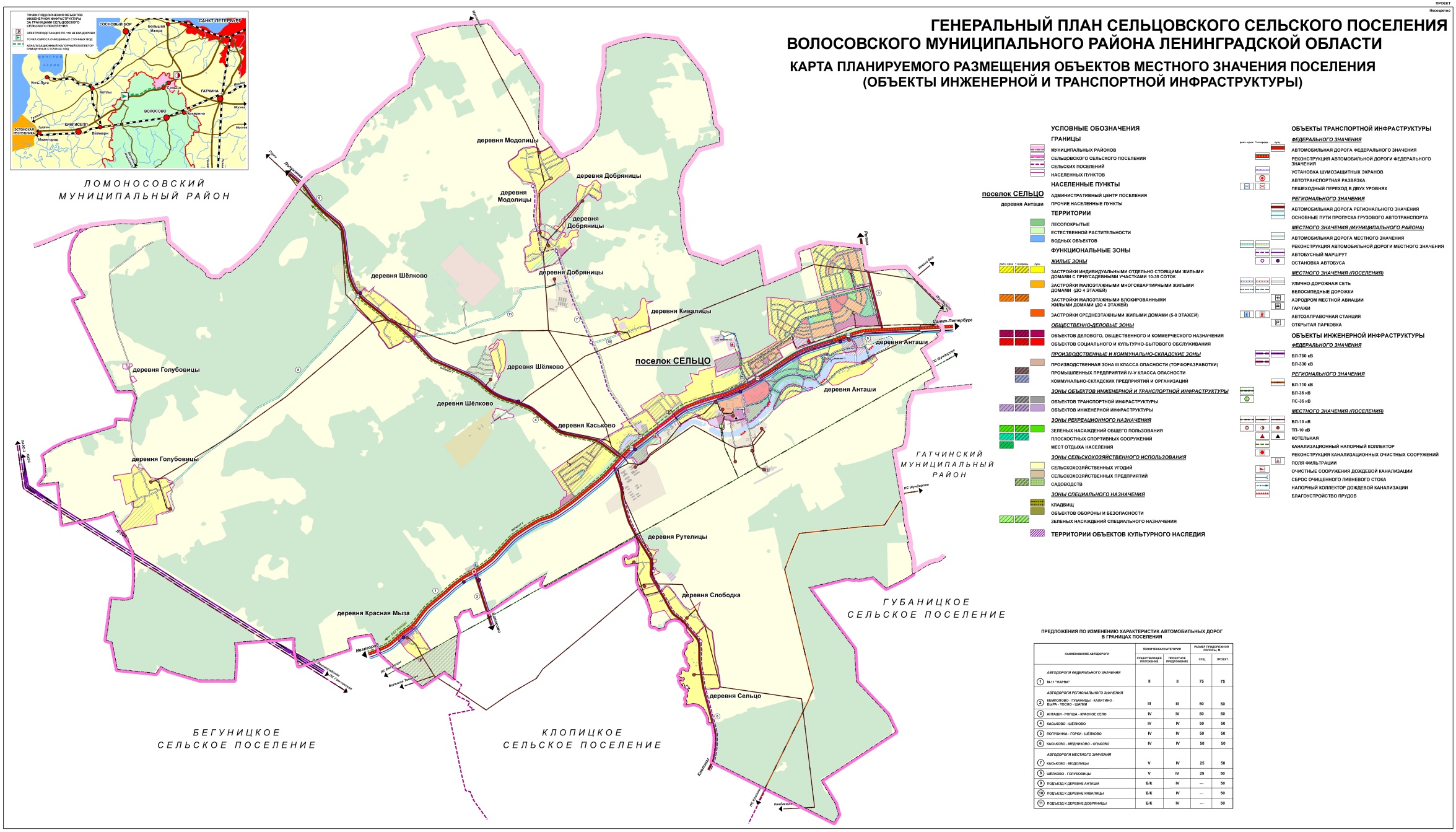 НаименованиеПрограмма комплексного развития транспортной   инфраструктуры муниципального образованияСельцовскоесельское поселение на 2017 – 2032 года (далее – Программа)Разработчик ПрограммыАдминистрация муниципального образованияСельцовскоесельское поселение Волосовского муниципального района Ленинградской областиОснования для разработки программыФедеральный закон от 29.12.2014 N 456-ФЗ "О внесении изменений в Градостроительный кодекс Российской Федерации и отдельные законодательные акты Российской Федерации", Федеральный закон от 06 октября 2003 года № 131-ФЗ «Об общих принципах организации местного самоуправления в Российской Федерации»,Постановление Правительства РФ от 25 декабря 2015 г. № 1440 «Об утверждении требований к программам комплексного развития транспортной инфраструктуры поселений, городских округов», Устав муниципальногообразования Сельцовское сельское поселение Волосовского муниципального района Ленинградской области, Постановление администрации муниципального образования Сельцовское сельское поселение Волосовского муниципального района Ленинградской области от 23.08.2017г. №160«Об утверждении программы комплексного развития транспортной инфраструктурымуниципального образования Сельцовское сельское поселение Волосовского муниципального района Ленинградской области на 2017 – 2032 года», Генеральный план Сельцовского сельского поселения.Ответственный исполнитель ПрограммыАдминистрация муниципального образованияСельцовскоесельское поселение Волосовского муниципального района Ленинградской областиКонтроль за реализацией ПрограммыАдминистрация муниципального образованияСельцовскоесельское поселение Волосовского муниципального района Ленинградской областиЦель ПрограммыРазвитие транспортной инфраструктуры, повышение комфортности и безопасности жизнедеятельности населенияЗадачи Программы- повышение безопасности, качества и эффективности транспортного обслуживания населения, юридических лиц и индивидуальных предпринимателей, осуществляющих экономическую деятельность;- снижение негативного воздействия транспортной инфраструктуры на окружающую среду поселения;- эффективность функционирования действующей транспортной инфраструктуры.Целевые показателиТехнико-экономические, финансовые и социально-экономические показатели развития транспортной инфраструктуры, включая показатели безопасности, качество эффективности и эффективности транспортного обслуживания населения и субъектов экономической деятельности.Срок и этапы реализации ПрограммыПериод реализации Программы с 2017 по 2032 годы.Объемы и источники финансированияИсточники финансирования:- денежные средства местного бюджета.- денежные средства областного бюджета.Финансирование из бюджета МО ежегодно уточняется при формировании бюджета на очередной финансовый год. Показатели финансирования подлежат уточнению с учетом разработанной проектно-сметной документации и фактического выделения средств из бюджетов всех уровней.Ожидаемые результаты реализации Программы1. развитие транспортной инфраструктуры:2. развитие транспорта общего пользования:3. развитие сети дорог поселения4. снижение негативного воздействия транспорта  на окружающую среду и здоровья населения.5. повышение безопасности дорожного движения.Населенный пунктЧисленность населенияМуниципальный районРасстояние от поселка СельцоГостилицы3,6 тыс. чел.Ломоносовский12 кмБегуницы3,6 тыс. чел.Волосовский16 кмКипень3,4 тыс. чел.Ломоносовский16 кмКлопицы1,1 тыс. чел.Волосовский16 кмСяськелево1,9 тыс. чел.Гатчинский19 кмЛопухинка1,8 тыс. чел.Ломоносовский19 кмп/пНаименование дорогПротяжение дороги (м.)Характерис- дорожногоХарактерис- дорожногоКадастровый Протяжение дороги (м.)тика  дорож-ного покрытиятика  дорож-ного покрытияномер1.п.Сельцо3,26783,2678асфальт47:22:0130001:1662.д. Голубовицы15601560щебенка47:22:0000000:170093.д. Кивалицы900900асфальт47:22:0713001:1404.д. Анташи18001800асфальт47:22:0000000:170085.д. Каськово11081108асфальт, щебенка47:22:0000000:170056д. Добряницы15901590щебенка47:22:0000000:170067.д. Рутелицы15001500асфальт47:22:0000000:170078.д. Сельцо600600щебенка47:22:0000000:17004№ маршрутаМаршрут следованияЧисло рейсов в день845Волосово – Клопицы – Сельцо – Санкт-Петербург19487Зимитицы — Бегуницы — Каськово — Сельцо — Санкт-Петербург14-18482ВКаськово — Сельцо — Санкт-Петербург8-936Волосово – Сельцо7487АКипень — Сельцо — Каськово — Бегуницы — Зимитицы3482Шёлково — Каськово — Сельцо — Санкт-Петербург2-3507Большая Вруда – Санкт-Петербург1632АКаськово — Сельцо — Санкт-Петербургн/д